ТВЕРСКАЯ ОБЛАСТЬ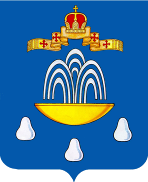 АДМИНИСТРАЦИЯ КАШИНСКОГО ГОРОДСКОГО ОКРУГА
								ПОСТАНОВЛЕНИЕНа основаниизаявления директора муниципального унитарногопредприятия Кашинского городского округа Тверской области «Производственно-жилищноеремонтно-эксплуатационноеуправление»об установлении тарифов на услуги, предоставляемыемуниципальным унитарнымпредприятием Кашинского городского округа Тверской области«Производственно-жилищноеремонтно-эксплуатационноеуправление»,руководствуясьпунктом 4 части1 статьи 17 Федеральногозаконаот 06.10.2003 №131-ФЗ «ОбобщихпринципахорганизацииместногосамоуправлениявРоссийскойФедерации»,Уставом Кашинского городского округа Тверской области, Порядком принятия решений об установлении тарифов на услуги, работы муниципальных унитарных предприятий  и муниципальных учреждений Кашинского городского округа Тверской области, утвержденным решением Кашинской городской Думы от 26.11.2019 № 183, АдминистрацияКашинскогогородского округаПОСТАНОВЛЯЕТ:1.Установитьтарифынаплатные услуги, предоставляемые муниципальнымунитарнымпредприятиемКашинского городского округа Тверской области «Производственно-жилищноеремонтно-эксплуатационноеуправление»согласно приложению.2. Признать утратившим силу постановление Администрации Кашинского городского округа от09.04.2020№253 «Обустановлениитарифовнаплатныеуслуги, предоставляемыемуниципальнымунитарнымпредприятиемгородскогопоселения – городКашин «Производственно-жилищноеремонтно-эксплуатационноеуправление».3.Контроль за исполнением настоящего постановления возложить на Заместителя Главы Администрации Кашинского городского округа, заведующего отделом по строительству, транспорту, связи и ЖКХ В. В. Фокеева.4.Настоящее постановление вступает в силу после его официального опубликования в газете «Кашинская газета», подлежит размещению на официальном сайте Кашинского городского округа в информационно-телекоммуникационной сети Интернет.Глава Кашинского городского округа				Г. Г. Баландин									Приложение 							к постановлению Администрации 							  Кашинского городского округаот 16.02.2024№	96		ТАРИФЫна платные услуги, предоставляемыемуниципальным унитарным предприятием Кашинского городского округа Тверской области«Производственно-жилищноеремонтно-эксплуатационноеуправление»От 16.02.2024	г. Кашин	№ 96От 16.02.2024	г. Кашин	№ 96Об       установлении             тарифовна платные услуги, предоставляемые      муниципальным унитарным предприятием Кашинского городского округа Тверской области «Производственно-жилищное ремонтно- эксплуатационное управление» № п/пНаименованиеуслуг, работКатегорияпотребителей услуг(физические,юридические лица)Единицаизмеренияуслуги,работыТариф, руб.(без НДС)Осмотр электрического оборудования и устранение мелких неисправностейФизические лица, юридические лицашт200,00Смена электропроводкиФизическиелица, юридическиелицаметр130,00Смена электросчетчиковФизическиелица, юридическиелицашт940,00Смена электрической розеткиФизическиелица, юридическиелицашт390,00Смена электрического выключателяФизическиелица, юридическиелицашт390,00Смена электрического патронаФизическиелица, юридическиелица.шт390,00Оборудование 3-х проводного электрического вводаФизическиелица, юридическиелицашт2000,00Смена предохранительных устройств на сетях электроснабженияФизическиелица, юридическиелицашт560,00Осмотр сантехнического оборудования и устранение мелких неисправностейФизическиелица, юридическиелицашт200,00Смена ванны чугуннойФизическиелица, юридическиелицашт3000,00Смена ванны стальнойФизическиелица, юридическиелицашт2500,00Смена умывальникаФизическиелица, юридическиелицашт1000,00Смена моекФизическиелица, юридическиелицашт1300,00Смена смесителя без душевой сеткиФизическиелица, юридическиелицашт900,00Смена смесителя с душевой сеткойФизическиелица, юридическиелицашт900,00Смена сифона чугунногоФизическиелица, юридическиелицашт350,00Смена сифона пластмассовогоФизическиелица, юридическиелицашт210,00Смена унитазаФизическиелица, юридическиелицашт1650,00Смена унитаза типа «Компакт»Физическиелица, юридическиелицашт1960,00Смена смывного бачкаФизическиелица, юридическиелицашт500,00Смена арматуры смывного бачкаФизическиелица, юридическиелицашт470,00Смена внутренних трубопроводов из стальных труб до 25 ммФизическиелица, юридическиелицаметр470,00Замена внутренних трубопроводов водоснабжения из стальных труб на многослойные металл-полимерные до 25ммФизическиелица, юридическиелицаметр795,00Смена внутренних трубопроводов из чугунных канализационных труб диаметром  100мм на полиэтиленовые канализационные трубы диаметром  100 ммФизическиелица, юридическиелицаметр710,00Смена внутренних трубопроводов из чугунных канализационных труб диаметром  до 50 мм на полиэтиленовые канализационные трубы диаметром до 50 ммФизическиелица, юридическиелицаметр640,00Смена внутренних трубопроводов из полиэтиленовых канализационных труб диаметром до 50 мм Физическиелица, юридическиелицаметр300,00Смена манжеты резиновой к унитазуФизическиелица, юридическиелицашт370,00Очистка канализационной сети внутреннейФизическиелица, юридическиелицаметр150,00Перекрытие водоснабженияФизическиелица, юридическиелицашт300,00Смена вентилей и клапанов обратных муфтовых диаметром  до 20 ммФизическиелица, юридическиелицашт400,00Смена гибких подводокФизическиелица, юридическиелицашт250,00Установка крана шарового диаметром до 25 ммФизическиелица, юридическиелицашт800,00Установка фильтров диаметром до 25 ммФизическиелица, юридическиелицашт460,00Прочистка и промывка радиаторов отопления весом до 80 кг(без снятия)Физическиелица, юридическиелицашт1100,00Установка радиаторов отопления чугунных  7 секцийФизическиелица, юридическиелицашт800,00Установка радиаторов отопления чугунных  4 секцииФизическиелица, юридическиелицашт450,00Смена радиаторов отопления чугунных 7 секцийФизическиелица, юридическиелицашт2050,00Смена радиаторов отопления чугунных  4 секцииФизическиелица, юридическиелицашт1930,00Перегруппировка секций старых радиаторов отопления весом до 80 кг - 7секцийФизическиелица, юридическиелицашт1200,00Перегруппировка секций старых радиаторов отопления весом до 160 кгФизическиелица, юридическиелицашт1900,00Добавление секций радиаторов отопления одной или двух крайнихФизическиелица, юридическиелицашт990,00Добавление секций радиаторов отопления одной или двух среднихФизическиелица, юридическиелицашт1300,00Смена полотенцесушителяФизическиелица, юридическиелицашт1700,00Установка счетчика (водомера)Физическиелица, юридическиелицашт1740,00Смена счетчика (водомера)Физическиелица, юридическиелицашт600,00Смена кран-буксыФизическиелица, юридическиелицашт290,00Обследование вентиляционных каналов и дымоходов с составлением актаФизическиелица, юридическиелицашт1500,00